September 16th – 20th     Additional Notes: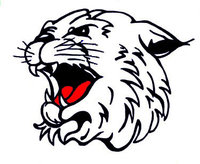 Thank you all for the classroom donations!  I know I have thanked you personally, but I want all families to know what a huge outpour of donations the entire class has collected.  All the supplies will be put to use, and we will definitely have some fun this year!  Thank you for your generosity!Email address:  kzitkus@summithill.orgHilda Walker ~ 815-464-2285MondayMath Motivator will be distributed.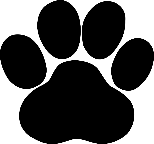 	TuesdayWednesdayWalker Wildcat Wednesday!  Dress in your Walker spirit wear or dress in black and teal.Popcorn Day!  For 20 PAW tickets, you can buy a bag of popcorn at lunch.Spectrum Science will be distributed.  Due Friday 9/27ThursdayMad Minute in Math ClassCurrent Event Presentations are today.  Is it your week?  Are you prepared?FridayTeam OSU Friday!  Dress in red, white, and gray.Math Motivator dueBack to School Assembly @ 10:30Dismissal @ 11:30 / no lunch is needed today1st Quarter Progress Reports available on PowerSchool.